ОБ ОСОБЕННОСТЯХИСПОЛЬЗОВАНИЯ, ОХРАНЫ, ЗАЩИТЫ, ВОСПРОИЗВОДСТВА ЛЕСОВ,РАСПОЛОЖЕННЫХ НА ЗЕМЛЯХ СЕЛЬСКОХОЗЯЙСТВЕННОГО НАЗНАЧЕНИЯ 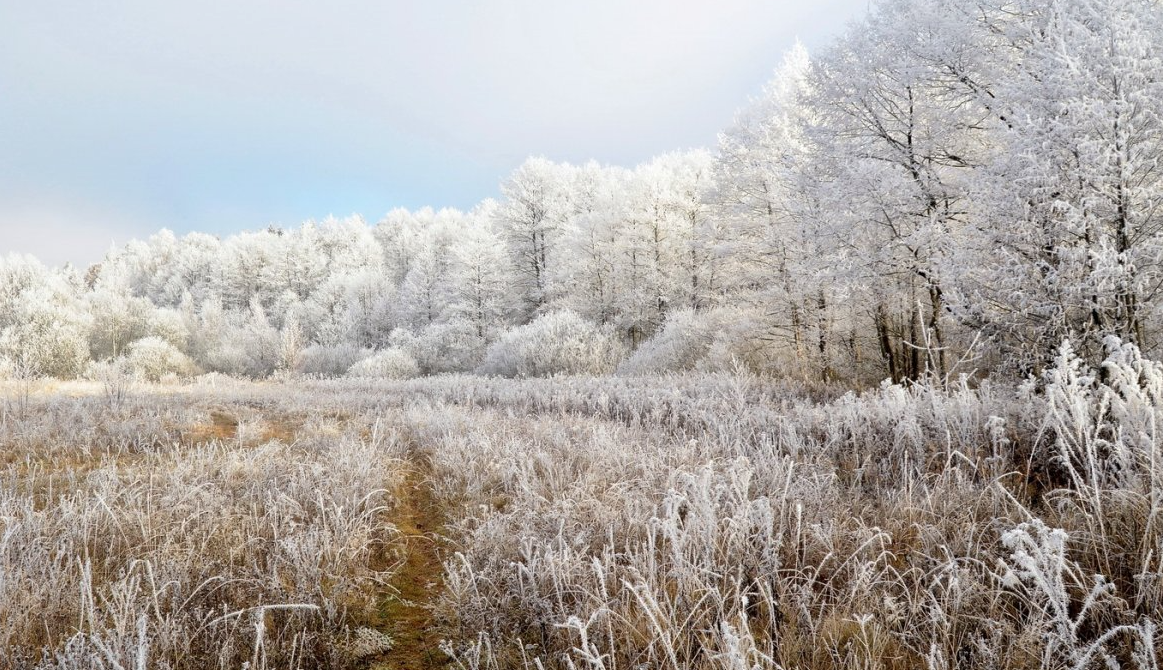 Управление Россельхознадзора по Хабаровскому краю, Еврейской автономной и Магаданской областям (далее – Управление Россельхознадзора) информирует правообладателей земельных участков сельскохозяйственного назначения о том, что с 1 октября 2020 года вступило в силу Постановление Правительства РФ от 21.09.2020 № 1509, которым утверждено «Положение об особенностях использования, охраны, защиты, воспроизводства лесов, расположенных на землях сельскохозяйственного назначения» (далее – Положение).Согласно Положению, данные земли подлежат освоению с соблюдением целевого назначения таких земель и в соответствии с видами использования:- заготовка древесины;- заготовка живицы;- заготовка и сбор недревесных лесных ресурсов;- заготовка пищевых лесных ресурсов и сбор лекарственных растений;- осуществление видов деятельности в сфере охотничьего хозяйства;- ведение сельского хозяйства;- осуществление рыболовства, за исключением любительского рыболовства;- осуществление научно-исследовательской деятельности, образовательной деятельности;- осуществление рекреационной деятельности;- выращивание лесных плодовых, ягодных, декоративных растений, лекарственных растений;- создание лесных питомников и их эксплуатация;- строительство, реконструкция, эксплуатация линейных объектов;- создание и эксплуатация объектов лесоперерабатывающей инфраструктуры;- осуществление религиозной деятельности;предусмотренными пунктами 1-8, 10, 10.1, 13-15 части 1 статьи 25 «Лесного кодекса Российской Федерации» от 04.12.2006 N 200-ФЗ. Правообладатель либо уполномоченное им лицо вправе направить по форме, согласно приложению к Положению, заявление об использовании земельного участка в соответствии с видами использования до 1 октября 2023 г. или в течение 2 лет со дня государственной регистрации права на земельный участок) в территориальный орган Федеральной службы по ветеринарному и фитосанитарному надзору с указанием сведений о количественных и качественных характеристиках лесных насаждений, расположенных на соответствующих земельных участках, составленных по форме приложения к заявлению.При условии соблюдения всех требований к подаче заявления, Управление Россельхознвдзора направляет данное заявление в Орган государственной власти субъекта РФ, уполномоченный в области лесных отношений, который в ответ предоставляет экспертное заключение о том, относятся ли лесные насаждения, указанные в заявлении, к лесам, расположенных на землях сельскохозяйственного назначения.По результатам экспертного заключения межведомственная комиссия принимает положительное, либо отрицательное решение о возможности использования заявленного земельного участка для использования лесов.При принятии комиссией положительного решения, правообладатель приступает к использованию земельного участка - приведению в соответствие с заявленным видом использования лесовПри принятии комиссией отрицательного решения, Управление Россельхознадзора направляет правообладателю предостережение о недопустимости нарушения требований земельного законодательства и недопущения зарастания земель сельскохозяйственного назначения древесно-кустарниковой растительностью. Заявка на размещение информации на сайте Управления Россельхознадзора по Хабаровскому краю, Еврейской автономной и Магаданской областямОтдел государственного надзора за обращением пестицидов и агрохимикатов и земельного надзора  (название отдела)просит разместить (внести изменения) в разделе новости / государственный                       земельный надзор информационные (или иные) материалы:ОБ ОСОБЕННОСТЯХИСПОЛЬЗОВАНИЯ, ОХРАНЫ, ЗАЩИТЫ, ВОСПРОИЗВОДСТВА ЛЕСОВ,РАСПОЛОЖЕННЫХ НА ЗЕМЛЯХ СЕЛЬСКОХОЗЯЙСТВЕННОГО НАЗНАЧЕНИЯ  (наименование информации и формат файла)В вышеуказанных информационных материалах отсутствуют сведения, составляющие государственную тайну.Заполняется пресс-секретарем УправленияЗаявка исполнена (дата)Адрес размещенной на сайте информации ________________________Подпись пресс-секретаря                             ___________/ ____________Приложение 2к Порядку подготовки информации о деятельности УправленияИсполнитель:Ведущий специалист-экспертЛ.А. Рассохина             ____________(подпись)16.02.2023(дата)СОГЛАСОВАНОНачальник отделаЛ.К. Вишневская                _____________(подпись)16.02.2023 (дата)СОГЛАСОВАНОИ.о. руководителяУправленияА.В. Шведовым____________(подпись)______________(дата)Начальник отдела государственной службы, спецработы и делопроизводства М.С. Гулящук______________(подпись)_________________(дата)